Хлевенский район Липецкой области.Липецкая область Хлевенский район с. Елец-Маланино уч. № 11. Земли населенных пунктов для жилищного строительства. Участок находится в лесном массиве (на 85% участка растут сосны), удаленность от реки Дон – 256 м. через участок 48:17:0800101:63.2. Кадастровый номер: 48:17:0800101:623. Площадь – 36,24 га.4. Внешний подъезд к участку: От асфальтированной уличной автодороги 350 м. по грунтовой дороге.5. Электроснабжение: На границе с участком.6. Газоснабжение: На границе с участком7. Удаленность: г. Липецк – 55 км., г. Воронеж – 65 км., г. Задонск – 16 км., с. Хлевное – 6 км., трасса М-4 Дон – 2 км.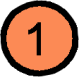 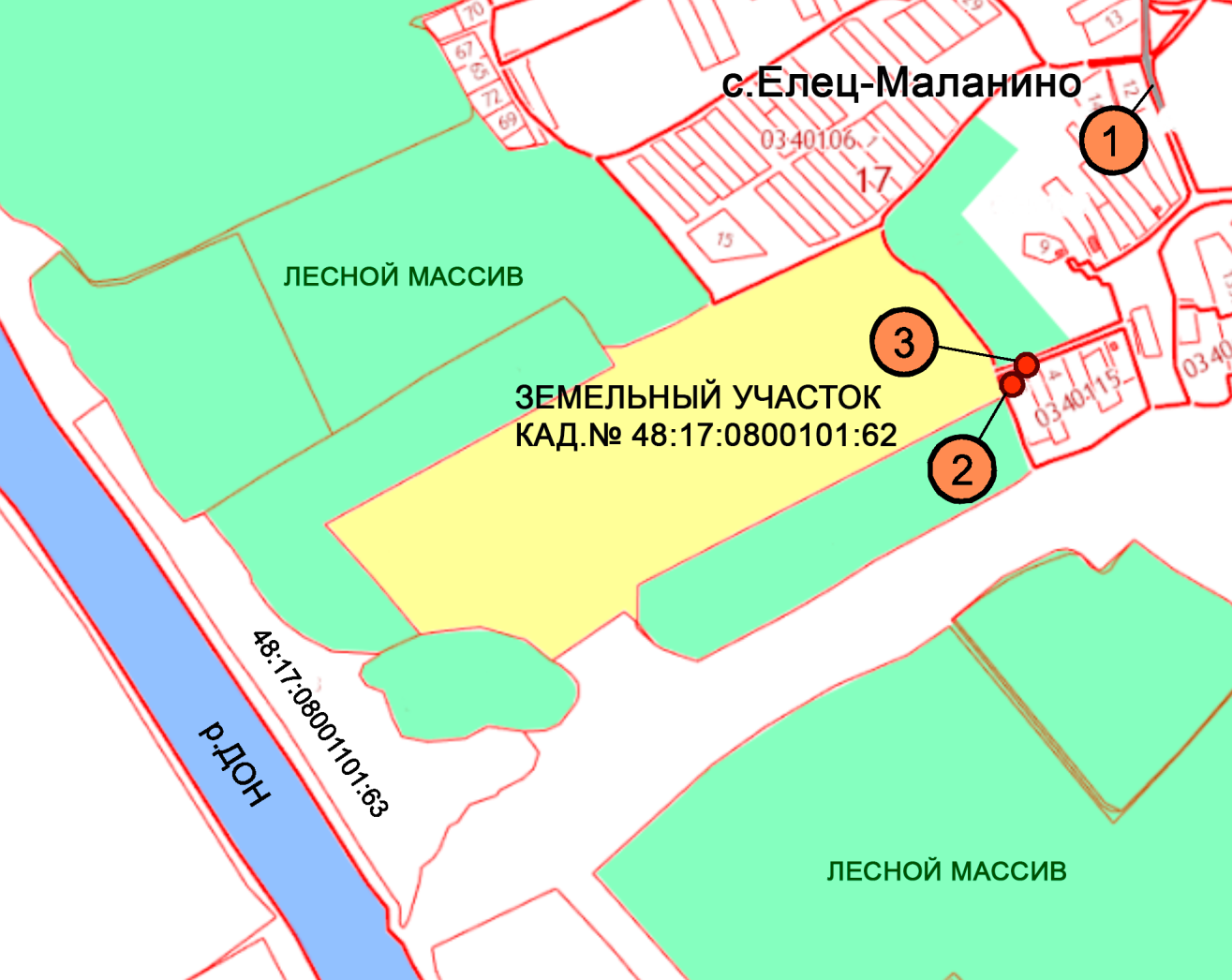 - асфальтированная автодорога.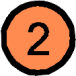 -  точка присоединения к действующей электросети.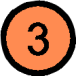 -  точка присоединения к действующей сети газоснабжения.Липецкая область Хлевенский район с. Елец-Маланино уч. № 21.Земли населенных пунктов для жилищного строительства, пойма реки Дон. Рекомендованное использование под строительство комплекса объектов рекреации, коттеджного поселка.2. Кадастровый номер: 48:17:0800101:633. Площадь – 12,6 га.4. Внешний подъезд к участку: грунтовая автодорога с участка № 1.5. Электроснабжение: На границе с участка № 1.6. Газоснабжение: На границе с участка № 1.7. Удаленность: г. Липецк – 55 км., г. Воронеж – 65 км., г. Задонск – 16 км., с. Хлевное – 6 км., трасса М-4 Дон – 2 км.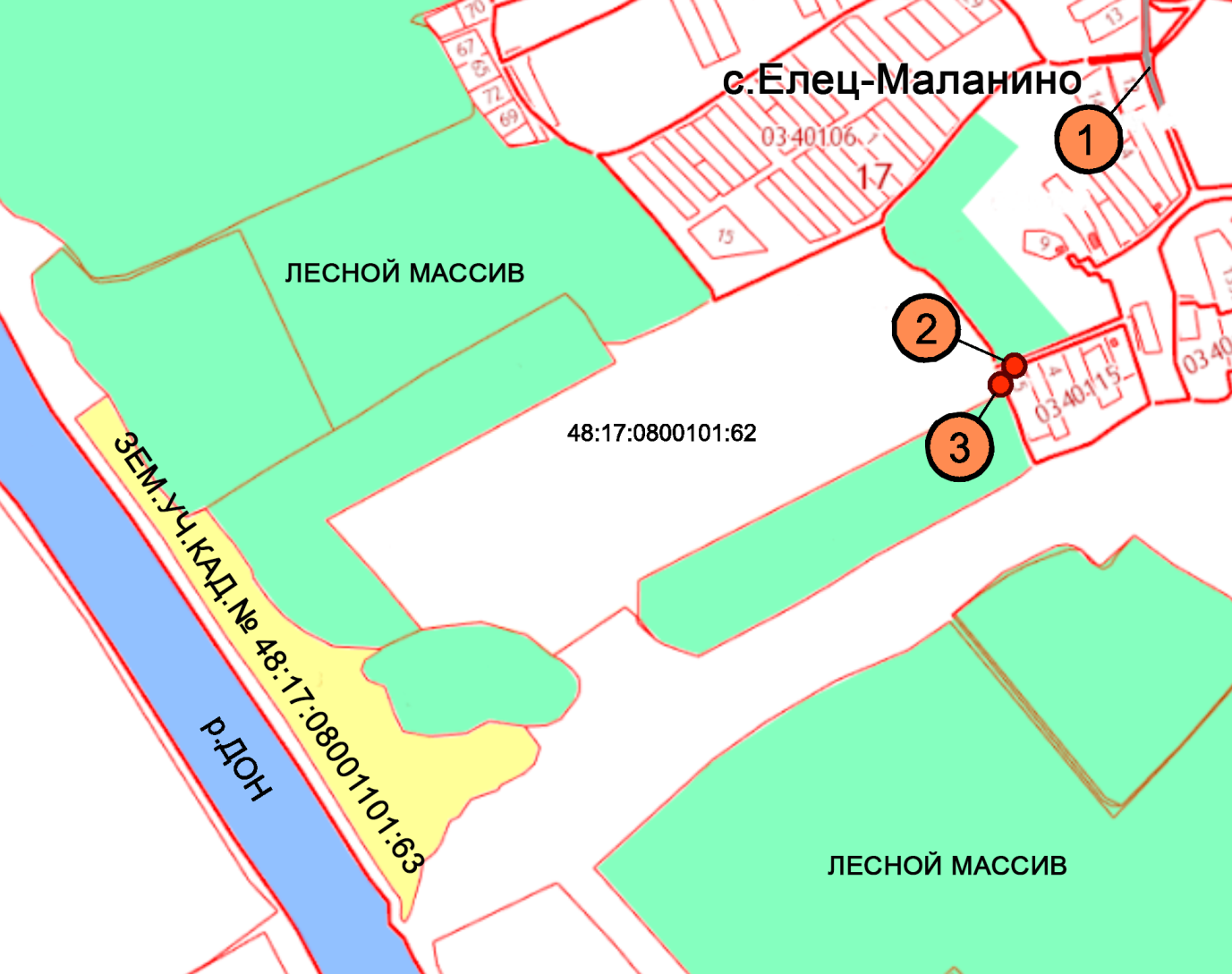 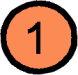 - асфальтированная автодорога.-  точка присоединения к действующей электросети.-  точка присоединения к действующей сети газоснабжения.